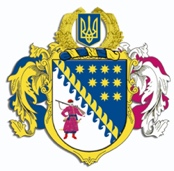 ДНІПРОПЕТРОВСЬКА ОБЛАСНА РАДАVIIІ СКЛИКАННЯПостійна комісія обласної ради з питань сім’ї, молоді та спорту49004, м. Дніпро, просп. Поля, 2ВИСНОВКИ ТА РЕКОМЕНДАЦІЇ № 3/2905 березня 2024 року12.00Заслухавши та обговоривши інформацію виконуючої обов’язки директора КЗ „Дніпропетровський обласний центр молодіжної роботи, утвердження української національної та громадянської ідентичності” ДОР” Рудковської О.В. про план роботи КЗ „Дніпропетровський обласний центр молодіжної роботи, утвердження української національної та громадянської ідентичності” ДОР”, постійна комісія вирішила:Інформацію виконуючої обов’язки директора                                                            КЗ „Дніпропетровський обласний центр молодіжної роботи, утвердження української національної та громадянської ідентичності” ДОР” Рудковської О.В. взяти до відома.Голова постійної комісії		                                             М.А. КОШЛЯК